2021 йил 29 апрель               № РС-18-21                                     Тошкент шаҳриЎзбекистон Республикаси Олий судининг фуқаролик ишлари бўйича судлов ҳайъати томонидан 2021 йилнинг биринчи чорагида кассация тартибида кўрилган ишлар бўйича суд амалиёти обзори тўғрисидаЎзбекистон Республикаси Президентининг “Суд-ҳуқуқ тизимини янада такомиллаштириш ва суд ҳокимияти органларига ишончни ошириш чора-тадбирлари тўғрисида” 2018 йил 13 июлдаги ПФ-5482-сонли Фармони, Ўзбекистон Республикаси Олий суди Раёсатининг “Суд амалиёти обзорларини тайёрлаш ва эълон қилиш тўғрисида” 2018 йил 27 июлдаги РС-44-18-сонли қарори 2-бандининг ижросини таъминлаш мақсадида Олий суднинг фуқаролик ишлари бўйича судлов ҳайъати томонидан 
2021 йилнинг биринчи чорагида кассация тартибида кўрилган ишлар бўйича суд амалиёти обзори тайёрланди.Олий суд фуқаролик ишлари бўйича судлов ҳайъатининг ўтган даврдаги фаолияти таҳлилларига кўра, судлов ҳайъати томонидан Олий суднинг 2021 йилнинг биринчи ярмига мўлжалланган иш режаси, дастурлар ва йўл хариталарида белгиланган вазифалар ижроси юзасидан муайян ишлар амалга оширилган.Статистик таҳлиллар шуни кўрсатмоқдаки, Олий суднинг фуқаролик ишлари бўйича судлов ҳайъати томонидан 2021 йилнинг биринчи чораги давомида жами 1788 та шикоят ва протестлар келиб тушган, шундан 
1537 таси ўрганиб чиқилган, 251 та шикоят эса кейинги ҳисобот даврига қолдиқ бўлиб ўтган.Ўрганилган 1537 та шикоятнинг 655 таси қайтарилган, 
111 тасини судлов ҳайъатига ўтказиш рад қилинган, 771 таси кассация инстанциясига ўтказилган.Кассация инстанциясида шикоят ва протестлар бўйича 459 та иш, 
7 та иш эса қайта кассация тартибида судлов ҳайъатида кўриб чиқилган.Судлов ҳайъати томонидан ўтган давр мобайнида кўрилган ишлар бўйича 7 та хусусий ажрим чиқарилган.Ишларни биринчи ва апелляция (кассация) инстанцияси судларида кўришда моддий ва процессуал ҳуқуқ нормаларини қўллашда қуйидаги хато ва камчиликларга йўл қўйилганлиги сабабли, кассация инстанцияси суди томонидан суд қарорлари ўзгартирилган ва бекор қилинган:қўлланилиши лозим бўлган қонун ёки бошқа қонун ҳужжатини қўлламаганлиги;иш учун аҳамиятга эга бўлган ҳолатлар тўлиқ аниқланмаганлиги;суд аниқланган деб ҳисоблаган, иш учун аҳамиятга эга бўлган ҳолатларнинг исботланмаганлиги;суд қўлланилмаслиги лозим бўлган қонун ёки бошқа қонун ҳужжатини қўллаганлиги;суд қонун ёки бошқа қонун ҳужжатини нотўғри талқин қилганлиги.Кассация инстанцияси судида қуйи инстанция судлари қарорларини қайта кўриш ва уларнинг қонунийлигини текшириш жараёнида бирон-бир тоифадаги ишларни кўриш ва суд қарорларини тайёрлаш билан боғлиқ ижобий баҳоланадиган ва бундай ижобий тажрибани оммалаштирадиган фаолияти аниқланмади.Судьялар одил судловни амалга оширишда ишларни ўз вақтида 
ва объектив кўриб чиқилишини, моддий ва процессуал ҳуқуқ нормаларини тўғри қўлланилишини, фуқаролар ва юридик шахсларнинг бузилган 
ёки низолашилаётган ҳуқуқлари, эркинликлари ва қонун билан қўриқланадиган манфаатларини ҳимоя қилинишини, қонун устуворлигини, қонунийликни мустаҳкамлаш, қонунга ва судга нисбатан ҳурмат муносабати шаклланишини таъминлаши лозим.Ўзбекистон Республикаси Олий судининг фуқаролик ишлари бўйича судлов ҳайъати томонидан 2021 йилнинг биринчи чорагида кассация  тартибида кўрилган ишлар бўйича суд амалиёти обзорини муҳокама қилиб, “Судлар тўғрисида”ги Ўзбекистон Республикаси Қонунининг 24-моддасига мувофиқ, Олий суд РаёсатиҚ А Р О Р   Қ И Л А Д И:1. Ўзбекистон Республикаси Олий судининг фуқаролик ишлари бўйича судлов ҳайъати томонидан 2021 йилнинг биринчи чорагида кассация тартибида кўрилган ишлар бўйича суд амалиёти обзори иловага мувофиқ маълумот учун қабул қилинсин.2. “Ўзбекистон Республикаси Олий суди Ахборотномаси” 
ҳамда “Куч–адолатда” газетаси бирлашган таҳририяти (Ш.Ҳамроев), 
“Одил судлов” – “Правосудие” журнали таҳририяти (К.Убайдиллоев), Олий суднинг Жамоатчилик ва оммавий ахборот воситалари билан ишлаш бошқармаси (А.Абидов), Ахборот-коммуникация технологияларини жорий қилиш ва ахборот хавфсизлигини таъминлаш бошқармаси (Б.Очилов) суд амалиёти обзорини “Ўзбекистон Республикаси Олий суди Ахборотномаси”, “Одил судлов” – “Правосудие” журнали ҳамда Олий суднинг веб-сайтида эълон қилинишини таъминласин.3. Ўзбекистон Республикаси Олий судининг фуқаролик ишлари бўйича судлов ҳайъати (Г.Парпиева) ҳамда вилоятлар ва уларга тенглаштирилган судлар раислари зиммасига:ушбу суд амалиёти обзорини ва аввалги йиллардаги суд амалиёти обзорларини китобча шаклида чиқариб, вилоятлар, фуқаролик ишлари бўйича туманлараро, туман ва шаҳар судларининг ҳар бир судьясига реестр орқали етказилишини ҳамда столда йилма-йил бўлишини, суд амалиёти обзорини ўрганиш ва амалиётда  фойдаланиш самарадорлигини ошириш юзасидан амалий чоралар кўрилишини таъминлаш;суд амалиёти обзорини барча судьялар иштирокида ўрганиш мақсадида 2021 йил май ойида видеоконференцалоқа режимида интер фаол семинар машғулотини ўтказиш;бажарилган ишлар ҳақидаги батафсил ахборотни Олий суднинг Пленуми ва Раёсати котибиятига электрон шаклда 2021 йил 1 июнга қадар тақдим этиш юклансин.4. Ушбу қарор вилоятлар ва уларга тенглаштирилган судларга, фуқаролик ишлари бўйича туманлараро, туман, шаҳар судларига амалиётда фойдаланиш ҳамда ишларни кўришда йўл қўйилаётган камчиликларга чек қўйиш чораларини кўриш учун юборилсин.5. Мазкур қарорнинг ижросини назорат қилиш Ўзбекистон Республикаси Олий суди раисининг ўринбосари – фуқаролик ишлари бўйича судлов ҳайъати раиси Ҳ.Турахужаев зиммасига юклансин.Ўзбекистон Республикаси           Олий суди раиси                                                                 К.КамиловOZBEKISTON RESPUBLIKASIOLIY SUDI RAYOSATININGQARORI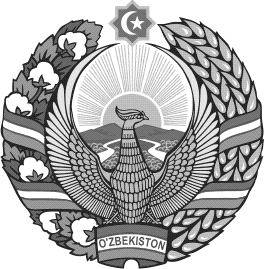 ПОСТАНОВЛЕНИЕ 
ПРЕЗИДИУМА ВЕРХОВНОГО CУДА РЕСПУБЛИКИ УЗБЕКИСТАН